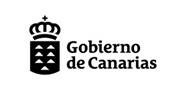 Información relativa al personal directivoGabriel Andrés Megías MartínezGerenteInstituto Tecnológico de Canarias, S.A.Consejería de Economía, Conocimiento y EmpleoMéritos académicos:Licenciado en Derecho por la Universidad Pontificia Comillas (ICADE).Licenciado en Ciencias Económicas y Empresariales, Sección: Empresariales por la Univesidad Pontificia Comillas (ICADE).Titulo Propio de Segundo Grado de Especialización en Gestión Administrativa y Tributaria expedido por la Universidad de Alcalá.Auditor de Cuentas.Trayectoria profesional:Gerente Instituto Tecnológico de Canarias, S.A. (octubre 2015 -).Jefe de Servicio en los Servicios Centrales de Control Financiero de Fondos Comunitarios de la Intervención General. Consejería de Economía y Hacienda (julio - octubre 2015)Gerente de la Fundación Parque Científico Tecnológico de la Universidad de Las Palmas de Gran Canaria, (2010- 2015)Viceconsejero de Hacienda de la Consejería de Economía y Hacienda  (2007- 2010)Director General de Planificación y Presupuestos de la Consejería de Economía y Hacienda (2003 – 2007)Jefe de Servicio en los Servicios Centrales de Control Financiero de Fondos Comunitarios de la Intervención General  (1995 - 2003)Técnico y posteriormente Jefe de Sección en los Servicios Centrales de Control Financiero de Fondos Comunitarios de la Intervención General  (1990 -1995)Director Administrativo-Financiero de la entidad AMM, S.A. (1988 – 1989)Nombramiento, funciones y contacto:Nombramiento: En el Consejo de Administración del Instituto Tecnológico de Canarias S.A. en sesión de 5 de octubre de 2015.Funciones. La gerencia de la empresa es la responsable de acuerdo con las directrices marcadas dentro de la delegación de facultades establecidas por el Consejo de Administración de:Gestionar y coordinar los recurso de la Entidad, para asegurar una adecuada planificación, ejecución y seguimiento de las actividades propias del ITC para el desempeño de su misión.Así mismo es la responsable de prestar los servicios internos horizontales demandados por la organización.La captación de nuevos fondos, desarrollo de negocio, comunicación, coordinación con las AAPP y asociaciones empresariales e institucionales.La Gerencia tiene bajo su mando todas las Unidades Funcionales de la Empresa así como el personal que se refiere en su organigrama funcional.Contactowww.itccanarias.org / notificaciones@itccanarias.orgDirección: C/ Cebrián nº 3, Planta 6ª, CP. 35003, Las Palmas de G.C. Teléfono: 928 379893/ 928379823Órganos colegiados administrativos o sociales de los que es miembro:Como Representante, persona física, del Instituto Tecnológico de Canarias, S. A., tiene los siguientes cargos en Empresas participadas :Consejero, Gorona del Viento El Hierro, S.A. Consejero, Parque Eólico de Santa Lucía, SA Consejero Delegado, Parques Eólicos Gaviota, S.A.Consejero, Instituto Tecnológico de Energías Renovables, S.A. Vicepresidente y Consejero Delegado, Megaturbinas Arinaga, S.A Consejero, Eólicos de Tirajana S.A.Consejero, Desarrollos eólicos de Canarias,S.A.Como persona física es Consejero de la Sociedad para el Desarrollos Económico de Canarias, S.A. (SODECAN).Actividades públicas y privadas para las que se le ha concedido la compatibilidad:Ninguna.